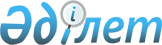 О некоторых вопросах высших учебных заведений Министерства образования и науки Республики КазахстанПостановление Правительства Республики Казахстан от 11 октября 2019 года № 752.
      В соответствии с пунктом 1 статьи 19 Закона Республики Казахстан от 16 января 2001 года "О некоммерческих организациях" Правительство Республики Казахстан ПОСТАНОВЛЯЕТ:
      1. Реорганизовать: 
      1) республиканское государственное предприятие на праве хозяйственного ведения "Актюбинский государственный региональный университет имени К. Жубанова" Министерства образования и науки Республики Казахстан путем преобразования в установленном законодательством Республики Казахстан порядке в некоммерческое акционерное общество "Актюбинский региональный университет имени К. Жубанова" со стопроцентным участием государства в уставном капитале (далее – общество);
      2) республиканское государственное предприятие на праве хозяйственного ведения "Аркалыкский государственный педагогический институт имени И. Алтынсарина" Министерства образования и науки Республики Казахстан путем преобразования в установленном законодательством Республики Казахстан порядке в некоммерческое акционерное общество "Аркалыкский педагогический институт имени И. Алтынсарина" со стопроцентным участием государства в уставном капитале (далее – общество);
      3) республиканское государственное предприятие на праве хозяйственного ведения "Восточно-Казахстанский государственный университет имени Сарсена Аманжолова" Министерства образования и науки Республики Казахстан путем преобразования в установленном законодательством Республики Казахстан порядке в некоммерческое акционерное общество "Восточно-Казахстанский университет имени Сарсена Аманжолова" со стопроцентным участием государства в уставном капитале (далее – общество);
      4) республиканское государственное предприятие на праве хозяйственного ведения "Жетысуский университет имени Ильяса Жансугурова" Министерства образования и науки Республики Казахстан путем преобразования в установленном законодательством Республики Казахстан порядке в некоммерческое акционерное общество "Жетысуский университет имени Ильяса Жансугурова" со стопроцентным участием государства в уставном капитале (далее – общество);
      5) республиканское государственное предприятие на праве хозяйственного ведения "Таразский государственный педагогический университет" Министерства образования и науки Республики Казахстан и республиканское государственное предприятие на праве хозяйственного ведения "Таразский государственный университет имени М.Х. Дулати" Министерства образования и науки Республики Казахстан путем слияния и преобразования в установленном законодательством Республики Казахстан порядке в некоммерческое акционерное общество "Таразский региональный университет имени М.Х. Дулати" со стопроцентным участием государства в уставном капитале (далее – общество);
      6) республиканское государственное предприятие на праве хозяйственного ведения "Евразийский национальный университет имени Л.Н. Гумилева" Министерства образования и науки Республики Казахстан путем преобразования в установленном законодательством Республики Казахстан порядке в некоммерческое акционерное общество "Евразийский национальный университет имени Л.Н. Гумилева" со стопроцентным участием государства в уставном капитале (далее – общество);
      7) республиканское государственное предприятие на праве хозяйственного ведения "Северо-Казахстанский государственный университет имени Манаша Козыбаева" Министерства образования и науки Республики Казахстан путем преобразования в установленном законодательством Республики Казахстан порядке в некоммерческое акционерное общество "Северо-Казахстанский университет имени Манаша Козыбаева" со стопроцентным участием государства в уставном капитале (далее – общество);
      8) республиканское государственное предприятие на праве хозяйственного ведения "Кызылординский государственный университет имени Коркыт Ата" Министерства образования и науки Республики Казахстан путем преобразования в установленном законодательством Республики Казахстан порядке в некоммерческое акционерное общество "Кызылординский университет имени Коркыт Ата" со стопроцентным участием государства в уставном капитале (далее – общество);
      9) республиканское государственное предприятие на праве хозяйственного ведения "Павлодарский государственный педагогический университет" Министерства образования и науки Республики Казахстан путем преобразования в установленном законодательством Республики Казахстан порядке в некоммерческое акционерное общество "Павлодарский педагогический университет" со стопроцентным участием государства в уставном капитале (далее – общество);
      10) республиканское государственное предприятие на праве хозяйственного ведения "Западно–Казахстанский государственный университет имени Махамбета Утемисова" Министерства образования и науки Республики Казахстан путем преобразования в установленном законодательством Республики Казахстан порядке в некоммерческое акционерное общество "Западно–Казахстанский университет имени Махамбета Утемисова" со стопроцентным участием государства в уставном капитале (далее – общество);
      11) республиканское государственное предприятие на праве хозяйственного ведения "Атырауский государственный университет имени Халела Досмухамедова" Министерства образования и науки Республики Казахстан путем преобразования в установленном законодательством Республики Казахстан порядке в некоммерческое акционерное общество "Атырауский университет имени Халела Досмухамедова" со стопроцентным участием государства в уставном капитале (далее – общество);
      12) республиканское государственное предприятие на праве хозяйственного ведения "Государственный университет имени Шакарима города Семей" Министерства образования и науки Республики Казахстан путем преобразования в установленном законодательством Республики Казахстан порядке в некоммерческое акционерное общество "Университет имени Шакарима города Семей" со стопроцентным участием государства в уставном капитале (далее – общество);
      13) республиканское государственное предприятие на праве хозяйственного ведения "Павлодарский государственный университет имени С. Торайгырова" Министерства образования и науки Республики Казахстан путем преобразования в установленном законодательством Республики Казахстан порядке в некоммерческое акционерное общество "Торайгыров университет" со стопроцентным участием государства в уставном капитале (далее – общество);
      14) республиканское государственное предприятие на праве хозяйственного ведения "Карагандинский государственный индустриальный университет" Министерства образования и науки Республики Казахстан путем преобразования в установленном законодательством Республики Казахстан порядке в некоммерческое акционерное общество "Карагандинский индустриальный университет" со стопроцентным участием государства в уставном капитале (далее – общество);
      15) республиканское государственное предприятие на праве хозяйственного ведения "Костанайский государственный университет имени А. Байтурсынова" Министерства образования и науки Республики Казахстан и республиканское государственное предприятие на праве хозяйственного ведения "Костанайский государственный педагогический университет имени Умирзака Султангазина" Министерства образования и науки Республики Казахстан путем слияния и преобразования в установленном законодательством Республики Казахстан порядке в некоммерческое акционерное общество "Костанайский региональный университет имени А. Байтурсынова" со стопроцентным участием государства в уставном капитале (далее – общество);
      16) республиканское государственное предприятие на праве хозяйственного ведения "Карагандинский государственный университет имени академика Е.А. Букетова" Министерства образования и науки Республики Казахстан путем преобразования в установленном законодательством Республики Казахстан порядке в некоммерческое акционерное общество "Карагандинский университет имени академика Е.А. Букетова" со стопроцентным участием государства в уставном капитале (далее – общество);
      17) республиканское государственное предприятие на праве хозяйственного ведения "Карагандинский государственный технический университет" Министерства образования и науки Республики Казахстан путем преобразования в установленном законодательством Республики Казахстан порядке в некоммерческое акционерное общество "Карагандинский технический университет" со стопроцентным участием государства в уставном капитале (далее – общество);
      18) республиканское государственное предприятие на праве хозяйственного ведения "Южно-Казахстанский государственный университет имени М. Ауэзова" Министерства образования и науки Республики Казахстан путем преобразования в установленном законодательством Республики Казахстан порядке в некоммерческое акционерное общество "Южно-Казахстанский университет имени М. Ауэзова" со стопроцентным участием государства в уставном капитале (далее – общество);
      19) республиканское государственное предприятие на праве хозяйственного ведения "Рудненский индустриальный институт" Министерства образования и науки Республики Казахстан путем преобразования в установленном законодательством Республики Казахстан порядке в некоммерческое акционерное общество "Рудненский индустриальный институт" со стопроцентным участием государства в уставном капитале (далее – общество);
      20) республиканское государственное предприятие на праве хозяйственного ведения "Каспийский государственный университет технологий и инжиниринга имени Ш. Есенова" Министерства образования и науки Республики Казахстан путем преобразования в установленном законодательством Республики Казахстан порядке в некоммерческое акционерное общество "Каспийский университет технологий и инжиниринга имени Ш. Есенова" со стопроцентным участием государства в уставном капитале (далее – общество);
      21) республиканское государственное предприятие на праве хозяйственного ведения "Кокшетауский государственный университет имени Ш. Уалиханова" Министерства образования и науки Республики Казахстан путем преобразования в установленном законодательством Республики Казахстан порядке в некоммерческое акционерное общество "Кокшетауский университет имени Ш. Уалиханова" со стопроцентным участием государства в уставном капитале (далее – общество);
      22) республиканское государственное предприятие на праве хозяйственного ведения "Казахский национальный женский педагогический университет" Министерства образования и науки Республики Казахстан путем преобразования в установленном законодательством Республики Казахстан порядке в некоммерческое акционерное общество "Казахский национальный женский педагогический университет" со стопроцентным участием государства в уставном капитале (далее – общество);
      23) республиканское государственное предприятие на праве хозяйственного ведения "Казахский национальный университет имени аль-Фараби" Министерства образования и науки Республики Казахстан и его дочерние государственные предприятия "Научно-исследовательский институт новых химических технологий и материалов", "Научно-исследовательский институт математики и механики", "Научно-исследовательский институт проблем биологии и биотехнологии", "Научно-исследовательский институт проблем экологии", "Центр физико-химических методов исследования и анализа", "Научно-исследовательский институт экспериментальной и теоретической физики", "Научно-технологический парк" и "Национальная нанотехнологическая лаборатория открытого типа" путем слияния и преобразования в некоммерческое акционерное общество "Казахский национальный университет имени аль-Фараби" (далее – общество) со стопроцентным участием государства в уставном капитале;
      24) республиканское государственное предприятие на праве хозяйственного ведения "Восточно-Казахстанский государственный технический университет имени Д. Серикбаева" Министерства образования и науки Республики Казахстан путем преобразования в установленном законодательством Республики Казахстан порядке в некоммерческое акционерное общество "Восточно-Казахстанский технический университет имени Д. Серикбаева" со стопроцентным участием государства в уставном капитале (далее – общество);
      25) республиканское государственное предприятие на праве хозяйственного ведения "Казахский национальный педагогический университет имени Абая" Министерства образования и науки Республики путем преобразования в установленном законодательством Республики Казахстан порядке в некоммерческое акционерное общество "Казахский национальный педагогический университет имени Абая" (далее - общество) со стопроцентным участием государства в уставном капитале
      2. Определить основным предметом деятельности обществ предоставление образовательных услуг в сфере высшего, послевузовского, технического и профессионального, послесреднего и дополнительного образования.
      3. Комитету государственного имущества и приватизации Министерства финансов Республики Казахстан совместно с Министерством образования и науки Республики Казахстан в установленном законодательством Республики Казахстан порядке обеспечить:
      1) утверждение уставов обществ;
      2) государственную регистрацию обществ в органах юстиции;
      3) избрание лиц, уполномоченных на подписание от имени обществ документов для государственной регистрации, осуществление финансово-хозяйственной деятельности и представление их интересов перед третьими лицами до образования органов управления;
      4) передачу Министерству образования и науки Республики Казахстан прав владения и пользования государственными пакетами акций обществ;
      5) принятие иных мер, вытекающих из настоящего постановления.
      4. Утвердить прилагаемые изменения и дополнения, которые вносятся в некоторые решения Правительства Республики Казахстан.
      5. Признать утратившими силу некоторые решения Правительства Республики Казахстан согласно приложению к настоящему постановлению.
      6. Настоящее постановление вводится в действие со дня его подписания. Изменения и дополнения, которые вносятся в некоторые решения Правительства Республики Казахстан
      1. В постановлении Правительства Республики Казахстан от 12 апреля 1999 года № 405 "О видах государственной собственности на государственные пакеты акций и государственные доли участия в организациях" (САПП Республики Казахстан, 1999 г., № 13, ст. 124):
      перечень акционерных обществ и хозяйственных товариществ, государственные пакеты акций и государственные доли участия которых остаются в республиканской собственности, утвержденный указанным постановлением, дополнить:
      1) строкой, порядковый номер 13-14, следующего содержания:
      "13-14. Некоммерческое акционерное общество "Кокшетауский университет имени Ш. Уалиханова".";
      2) строкой, порядковый номер 21-193, следующего содержания:
      "21-193. Некоммерческое акционерное общество "Евразийский национальный университет имени Л.Н. Гумилева".";
      3) строкой, порядковый номер 38-8, следующего содержания:
      "38-8. Некоммерческое акционерное общество "Жетысуский университет имени Ильяса Жансугурова".";
      4) строкой, порядковый номер 123-153, следующего содержания:
      "123-153. Некоммерческое акционерное общество "Казахский национальный женский педагогический университет".";
      5) строкой, порядковый номер 123-154, следующего содержания:
      "123-154. Некоммерческое акционерное общество "Казахский национальный университет имени аль-Фараби".";
      6) строкой, порядковый номер 123-155, следующего содержания:
      "123-155. Некоммерческое акционерное общество "Казахский национальный педагогический университет имени Абая".";
      7) строкой, порядковый номер 133-9, следующего содержания:
      "133-9. Некоммерческое акционерное общество "Актюбинский региональный университет имени К. Жубанова".";
      8) строкой, порядковый номер 145-8, следующего содержания:
      "145-8. Некоммерческое акционерное общество "Атырауский университет имени Халела Досмухамедова".";
      9) строкой, порядковый номер 165-20, следующего содержания:
      "165-20. Некоммерческое акционерное общество "Восточно-Казахстанский университет имени Сарсена Аманжолова".";
      10) строкой, порядковый номер 165-21, следующего содержания:
      "165-21. Некоммерческое акционерное общество "Университет имени Шакарима города Семей".";
      11) строкой, порядковый номер 165-22, следующего содержания:
      "165-22. Некоммерческое акционерное общество "Восточно-Казахстанский технический университет имени Д. Серикбаева".";
      12) строкой, порядковый номер 180-8, следующего содержания:
      "180-8. Некоммерческое акционерное общество "Таразский региональный университет имени М.Х. Дулати".";
      13) строкой, порядковый номер 194-7, следующего содержания:
      "194-7. Некоммерческое акционерное общество "Западно–Казахстанский университет имени Махамбета Утемисова".";
      14) строкой, порядковый номер 214-20, следующего содержания:
      "214-20. НАО "Карагандинский индустриальный университет".";
      15) строкой, порядковый номер 214-21, следующего содержания:
      "214-21. Некоммерческое акционерное общество "Карагандинский университет имени академика Е.А. Букетова".";
      16) строкой, порядковый номер 214-22, следующего содержания:
      "214-22. Некоммерческое акционерное общество "Карагандинский технический университет".";
      17) строкой, порядковый номер 218-9, следующего содержания:
      "218-9. Некоммерческое акционерное общество "Кызылординский университет имени Коркыт Ата".";
      18) строкой, порядковый номер 229-13, следующего содержания:
      "229-13. Некоммерческое акционерное общество "Аркалыкский педагогический институт имени И. Алтынсарина".";
      19) строкой, порядковый номер 229-14, следующего содержания:
      "229-14. НАО "Костанайский региональный университет имени А. Байтурсынова".";
      20) строкой, порядковый номер 229-15, следующего содержания:
      "229-15. Некоммерческое акционерное общество "Рудненский индустриальный институт".";
      21) строкой, порядковый номер 236-10, следующего содержания:
      "236-10. Некоммерческое акционерное общество "Каспийский университет технологий и инжиниринга имени Ш. Есенова".";
      22) строкой, порядковый номер 265-13, следующего содержания:
      "265-13. Некоммерческое акционерное общество "Павлодарский педагогический университет".";
      23) строкой, порядковый номер 265-14, следующего содержания:
      "265-14. Некоммерческое акционерное общество "Торайгыров университет".";
      24) строкой, порядковый номер 280-9, следующего содержания:
      "280-9. Некоммерческое акционерное общество "Северо-Казахстанский университет имени Манаша Козыбаева".";
      25) строкой, порядковый номер 306, следующего содержания:
      "306. Некоммерческое акционерное общество "Южно-Казахстанский университет имени М. Ауэзова".".
      2. В постановлении Правительства Республики Казахстан от 27 мая 1999 года № 659 "О передаче прав по владению и пользованию государственными пакетами акций и государственными долями в организациях, находящихся в республиканской собственности":
      в перечне государственных пакетов акций и государственных долей участия в организациях республиканской собственности, право владения и пользования которыми передается отраслевым министерствам и иным государственным органам, утвержденном указанным постановлением:
      раздел "Министерству образования и науки Республики Казахстан" дополнить:
      1) строкой, порядковый номер 222-33-18, следующего содержания:
      "222-33-18. НАО "Актюбинский региональный университет имени К. Жубанова".";
      2) строкой, порядковый номер 222-33-19, следующего содержания:
      "222-33-19. НАО "Аркалыкский педагогический институт имени И. Алтынсарина".";
      3) строкой, порядковый номер 222-33-20, следующего содержания:
      "222-33-20. НАО "Восточно-Казахстанский университет имени Сарсена Аманжолова".";
      4) строкой, порядковый номер 222-33-21, следующего содержания:
      "222-33-21. НАО "Жетысуский университет имени Ильяса Жансугурова".";
      5) строкой, порядковый номер 222-33-22, следующего содержания:
      "222-33-22. НАО "Таразский региональный университет имени М.Х. Дулати".";
      6) строкой, порядковый номер 222-33-23, следующего содержания:
      "222-33-23. НАО "Евразийский национальный университет имени Л.Н. Гумилева".";
      7) строкой, порядковый номер 222-33-24, следующего содержания:
      "222-33-24. НАО "Северо-Казахстанский университет имени Манаша Козыбаева".";
      8) строкой, порядковый номер 222-33-25, следующего содержания:
      "222-33-25. НАО "Кызылординский университет имени Коркыт Ата".";
      9) строкой, порядковый номер 222-33-26, следующего содержания:
      "222-33-26. НАО "Павлодарский педагогический университет".";
      10) строкой, порядковый номер 222-33-27, следующего содержания:
      "222-33-27. НАО "Западно–Казахстанский университет имени Махамбета Утемисова".";
      11) строкой, порядковый номер 222-33-28, следующего содержания:
      "222-33-28. НАО "Атырауский университет имени Халела Досмухамедова".";
      12) строкой, порядковый номер 222-33-29, следующего содержания:
      "222-33-29. НАО "Университет имени Шакарима города Семей".";
      13) строкой, порядковый номер 222-33-30, следующего содержания:
      "222-33-30. НАО "Торайгыров университет".";
      14) строкой, порядковый номер 222-33-31, следующего содержания:
      "222-33-31. НАО "Карагандинский индустриальный университет".";
      15) строкой, порядковый номер 222-33-32, следующего содержания:
      "222-33-32. НАО "Костанайский региональный университет имени А. Байтурсынова".";
      16) строкой, порядковый номер 222-33-33, следующего содержания:
      "222-33-33. НАО "Карагандинский университет имени академика Е.А. Букетова".";
      17) строкой, порядковый номер 222-33-34, следующего содержания:
      "222-33-34. НАО "Карагандинский технический университет".";
      18) строкой, порядковый номер 222-33-35, следующего содержания:
      "222-33-36. НАО "Южно-Казахстанский университет имени М. Ауэзова".";
      19) строкой, порядковый номер 222-33-36, следующего содержания:
      "222-33-37. НАО "Рудненский индустриальный институт".";
      20) строкой, порядковый номер 222-33-37, следующего содержания:
      "222-33-38. НАО "Каспийский университет технологий и инжиниринга имени Ш. Есенова".";
      21) строкой, порядковый номер 222-33-38, следующего содержания:
      "222-33-40. НАО "Кокшетауский университет имени Ш. Уалиханова".";
      22) строкой, порядковый номер 222-33-39, следующего содержания:
      "222-33-41. НАО "Казахский национальный женский педагогический университет".";
      23) строкой, порядковый номер 222-33-40, следующего содержания:
      "222-33-42. НАО "Казахский национальный университет имени аль-Фараби".";
      24) строкой, порядковый номер 222-33-41, следующего содержания:
      "222-33-43. НАО "Восточно-Казахстанский технический университет имени Д. Серикбаева".";
      25) строкой, порядковый номер 222-33-42, следующего содержания:
      "222-33-44. НАО "Казахский национальный педагогический университет имени Абая".".
      3. В постановлении Правительства Республики Казахстан от 6 июля 2000 года № 1021 "Об утверждении перечня государственных высших учебных заведений, не подлежащих приватизации" (САПП Республики Казахстан, 2000 г., № 28, ст. 339):
      в перечне государственных высших учебных заведений, не подлежащих приватизации, утвержденном указанным постановлением:
      строки, порядковые номера 12 и 23 исключить; 
      строку, порядковый номер 1, изложить в следующей редакции:
      "
      строку, порядковый номер 3, изложить в следующей редакции:
      "
      строку, порядковый номер 7, изложить в следующей редакции:
      "
      строку, порядковый номер 10, изложить в следующей редакции:
      "
      строку, порядковый номер 11, изложить в следующей редакции:
      "
      строку, порядковый номер 13, изложить в следующей редакции:
      "
      строку, порядковый номер 15, изложить в следующей редакции:
      "
      строку, порядковый номер 17, изложить в следующей редакции:
      "
      строку, порядковый номер 18, изложить в следующей редакции:
      "
      строку, порядковый номер 21, изложить в следующей редакции:
      "
      строку, порядковый номер 22, изложить в следующей редакции:
      "
      строку, порядковый номер 24, изложить в следующей редакции:
      "
      строку, порядковый номер 26, изложить в следующей редакции:
      "
      строку, порядковый номер 32-1, изложить в следующей редакции:
      "
      строку, порядковый номер 32-2, изложить в следующей редакции:
      "
      строку, порядковый номер 34, изложить в следующей редакции:
      "
      строку, порядковый номер 35, изложить в следующей редакции:
      "
      строку, порядковый номер 36, изложить в следующей редакции:
      "
      дополнить строкой, порядковый номер 37, следующего содержания:
      "
      дополнить строкой, порядковый номер 38, следующего содержания:
      "
      дополнить строкой, порядковый номер 39, следующего содержания:
      "
      дополнить строкой, порядковый номер 40, следующего содержания:
      "
      дополнить строкой, порядковый номер 41, следующего содержания:
      "
      дополнить строкой, порядковый номер 42, следующего содержания:
      "
      дополнить строкой, порядковый номер 43, следующего содержания:
      "
      дополнить строкой, порядковый номер 44, следующего содержания:
      "
      4. Утратил силу постановлением Правительства РК от 19.08.2022 № 581.
      5. Утратил силу постановлением Правительства РК от 03.06.2022 № 361 (вводится в действие со дня его первого официального опубликования). Перечень утративших силу некоторых решений Правительства Республики Казахстан
      1. Постановление Правительства Республики Казахстан от 6 сентября 2002 года № 984 "Вопросы Республиканского государственного предприятия "Казахский национальный университет имени Аль-Фараби" Министерства образования и науки Республики Казахстан" (САПП Республики Казахстан, 2002 г., № 29, ст. 326).
      2. Постановление Правительства Республики Казахстан от 17 января 2003 года № 37 "О внесении дополнений в постановление Правительства Республики Казахстан от 6 сентября 2002 года № 984".
      3. Постановление Правительства Республики Казахстан от 21 декабря 2007 года № 1258 "Некоторые вопросы Республиканского государственного предприятия на праве хозяйственного ведения "Казахский национальный университет имени Аль-Фараби" Министерства образования и науки Республики Казахстан" (САПП Республики Казахстан, 2007 г., № 47, ст. 575).
					© 2012. РГП на ПХВ «Институт законодательства и правовой информации Республики Казахстан» Министерства юстиции Республики Казахстан
				
      Премьер-МинистрРеспублики Казахстан 

А. Мамин
Утверждены
постановлением Правительства
Республики Казахстан
от 11 октября 2019 года № 752
1
Некоммерческое акционерное общество "Казахский национальный исследовательский технический университет имени К.И. Сатпаева"
город Алматы";
3
Некоммерческое акционерное общество "Казахский национальный женский педагогический университет"
город Алматы";
7
Некоммерческое акционерное общество "Восточно-Казахстанский университет имени Сарсена Аманжолова"
город Усть-Каменогорск
10
Некоммерческое акционерное общество "Жетысуский университет имени Ильяса Жансугурова"
город Талдыкорган";
11
Некоммерческое акционерное общество "Атырауский университет имени Халела Досмухамедова"
город Атырау";
13
Некоммерческое акционерное общество "Карагандинский университет имени академика Е.А. Букетова"
город Караганда";
15
Некоммерческое акционерное общество "Кызылординский университет имени Коркыт Ата"
город Кызылорда";
17
Некоммерческое акционерное общество "Торайгыров университет"
город Павлодар";
18
Некоммерческое акционерное общество "Северо-Казахстанский университет имени Манаша Козыбаева"
город Петропавловск";
21
Некоммерческое акционерное общество "Западно-Казахстанский университет имени Махамбета Утемисова"
город Уральск";
22
Некоммерческое акционерное общество "Южно-Казахстанский университет имени М. Ауэзова"
город Шымкент";
24
Некоммерческое акционерное общество "Евразийский национальный университет имени Л.Н. Гумилева"
город Нур-Султан";
26
Некоммерческое акционерное общество "Казахский национальный университет имени аль-Фараби"
город Алматы";
32-1
Некоммерческое акционерное общество "Каспийский университет технологий и инжиниринга имени Ш. Есенова"
город Актау";
32-2
Некоммерческое акционерное общество "Казахский национальный педагогический университет имени Абая"
город Алматы";
34
Некоммерческое акционерное общество "Карагандинский индустриальный университет"
город Темиртау";
35
Некоммерческое акционерное общество "Актюбинский региональный университет имени К. Жубанова"
город Актобе";
36
Некоммерческое акционерное общество "Университет имени Шакарима города Семей"
город Семей";
37
Некоммерческое акционерное общество "Аркалыкский педагогический институт имени И. Алтынсарина"
город Аркалык";
38
Некоммерческое акционерное общество "Таразский региональный университет имени М.Х. Дулати"
город Тараз";
39
Некоммерческое акционерное общество "Павлодарский педагогический университет"
город Павлодар";
40
Некоммерческое акционерное общество "Костанайский региональный университет имени А. Байтурсынова"
город Костанай";
41
Некоммерческое акционерное общество "Рудненский индустриальный институт"
город Рудный";
42
Некоммерческое акционерное общество "Кокшетауский университет Ш. Уалиханова"
город Кокшетау";
43
Некоммерческое акционерное общество "Восточно-Казахстанский технический университет имени Д. Серикбаева"
город Усть-Каменогорск";
44
Некоммерческое акционерное общество "Карагандинский технический университет"
город Караганда".Приложение
к постановлению Правительства
Республики Казахстан
от 11 октября 2019 года № 752